lp.nazwailość1dywan 3 x 4Skład runa 100% PP heat-set frise z przędzy uszlachetnionej metodą termicznej stabilizacji, przędza pojedyncza. Posiada Certyfikat Zgodności - tzn. Atest Higieniczny. Pokryty środkiem uniepalniającym, kolorystyka do ustalenia
• wysokość runa: 7 mm12dywan 4 x 5Skład runa 100% PP heat-set frise z przędzy uszlachetnionej metodą termicznej stabilizacji, przędza pojedyncza. Posiada Certyfikat Zgodności - tzn. Atest Higieniczny. Pokryty środkiem uniepalniającym, kolorystyka do ustalenia
• wysokość runa: 7 mm13Roleta w kasetkach z prowadnicami. Kasetki i prowadnice aluminioweMateriał słabo przepuszczający światło 100%PES (poliester), min. 185g/m2, grubość min.0,38 mm. Materiał posiada atest higieniczny, przed zamówieniem - pomiar z natury na obiekcie, wymiary okna ( wnęki okiennej), na jednym oknie 4 rolety w kasetach na każdą szybę, łączna ilość okien 6 ( 6x4= 24 rolety w  kaset), wys. 173 szer. 236 cm,244Roleta w kasetkach z prowadnicami. Kasetki i prowadnice aluminioweMateriał słabo przepuszczając światło 100%PES (poliester), waga min. 185g/m2, grubość min.0,38 mm. Materiał posiada atest higieniczny,  przed zamówieniem - pomiar z natury na obiekcie, wymiary okna ( wnęki okiennej),  wys. 203 szer 118 cm, 15Nocniki dla przedszkolaków z kolorowymi obrazkamiwykonane z atestowanego tworzywa, na spodzie wykończenie antypoślizgowe, nocnik stabilny z wysokim oparciem, kolorystyka do ustalenia, wys. 19 cm206Kosz na śmieci uchylny z tworzywa 45lWykonany z tworzywa, uchylna pokrywa, zdejmowana ramka ułatwiająca zamocowanie worka jednorazowego, kolorystyka do ustalenia17Kosz na śmieci uchylny z tworzywa 25lWykonany z tworzywa, uchylna pokrywa, zdejmowana ramka ułatwiająca zamocowanie worka jednorazowego, kolorystyka do ustalenia58Kosz do segregacji potrójnyKOSZ PEDAŁOWY DO SEGREGACJI ODPADÓW, TRZYKOMOROWY, 3 X 15 L, STAL MATOWA- wykonany ze stali nierdzewnej i tworzywa
- pokrywy podnoszone niezależnie przyciskiem pedałowym
- trzy wyjmowane, wewnętrzne plastikowe wiadra z metalowymi pałąkami
- solidny uchwyt do przenoszenia kosza
- specjalna podstawa z tworzywa nierysująca podłogiWysokość 48,5 cmGłębokość 34 cmSzerokość 60,5 cm19Deska do prasowania 110Żelazko parowe o poniższych cechach:Moc minimum 3200WWyrzut pary minimum 260 g/min.Szybkie i wydajne prasowanie dzięki ciągłemu wytwarzaniu pary do 60 g/minPowłoka stopy sprawiająca, że żelazko wręcz ślizga się po tkaninie, co pozwala prasować szybko i bez wysiłku. Powłoka katalityczna ułatwiająca utrzymanie stopy żelazka w czystości przez długi czas.Filtrowanie pary wytwarzanej przez żelazko, zatrzymujące cząsteczki kamieniałatwe wyciąganie i czyszczenie filtra.Funkcja automatycznie wyłącza pozostawione w pionie żelazko po 8 minutach. W przypadku, jeśli urządzenie zostawione zostało na stopie, wyłączenie nastąpi już po 30 sekundach. Unikanie zaplamienia ubrań podczas prasowania dzięki funkcji, która blokuje kapanie wody z otworów parowych. Dzięki funkcji automatycznego doboru pary nie trzeba zastanawiać się nad doborem odpowiedniej ilości pary do prasowanej tkaniny. Wystarczy wybrać temperaturę stosowną do typu prasowanego materiału, a resztą zajmie się żelazko.111Wiadro z mopemmechanizm obrotowy oraz odpowiednio wyprofilowany koszyk, dzięki którym można szybko odsączyć nadmiar wody z mopa. Aby uruchomić mechanizm, wystarczy nacisnąć stopą na przycisk umieszczony na wiaderku.Mop wykonany z użyciem trójwymiarowego włosia, a także uzupełniony o płaski element z mikrofibrą. Trójkątnie wyprofilowana i ruchoma główka mopa .Wiaderko w zestawie wyposażone w mechanizm obrotowy, rączkę z uchwytem do przytrzymywania mopa oraz w odpływ wody, który pozwala na łatwe wylanie wody po zakończeniu sprzątania.412Szczotka do zamiataniaSzczotka, zamiatacz drewniany, lakierowany z tuleją na kij. Oprawa wykonana z drewna. Szerokość: 30 cmKij drewniany bukowy o długości 120 cm z gwintem tłoczonym. Pasujący do większości szczotek, mioteł, mopów. Trzonki z bez sękowego suszonego drewna klasy I.Długość: 120 cm Średnica: 22 mm  213Odkurzacz profesjonalny na sucho i na mokro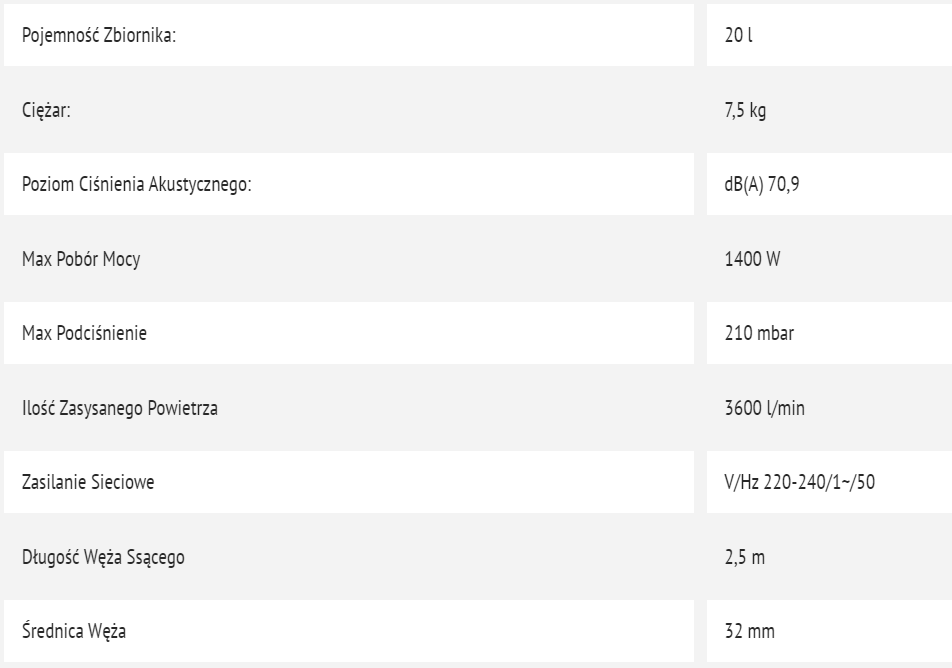 Kompaktowy odkurzacz do usuwania kurzu, brudu i płynów - w pomieszczeniach i na zewnątrz. Czyszczenie na sucho i na mokro, funkcja dmuchawy po przełożeniu węża ssącego do otworu wydmuchowego, wielowarstwowy system filtrujący, oczyszczanie filtra. W komplecie zestaw końcówek: do czyszczenia podłóg, uniwersalna, do czyszczenia szczelin. Wyposażenie standardoweFunkcja nadmuchu - odkurzacz może pracować w trybie dmuchawy..Automatyczne oczyszczanie filtraKońcówka do czyszczenia podłóg z przełącznikiem do czyszczenia powierzchni gładkich i wykładzin dywanowych.System filtrujący, uchwyt do lancy - przechowywanie lancy wraz z końcówką ssącą bezpośrednio przy urządzeniu.Uchwyt na akcesoria – zintegrowany uchwyt na akcesoria umożliwiający przechowywanie elementów wyposażenia, np. rury ssącej, dyszy uniwersalnej i końcówki do szczelin.Końcówka do szczelinUniwersalna końcówka ssąca114Taboret dla opiekuna obrotowy na kółkach, tapicerka zmywalna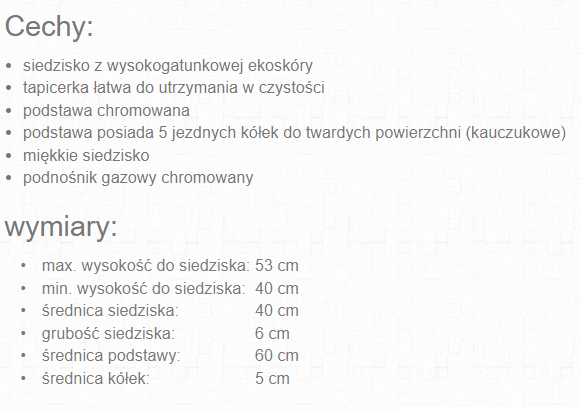 415Krzesełko do karmieniaWielofunkcyjne krzesełko do karmienia 3w1Przeznaczone dla dziecka od 6 miesiąca do 4 latKrzesełko "rośnie" wraz z dzieckiem:I etap  krzesełko do karmienia II etap nadstawka na krzesłoIII etap fotelik/fotel dla samodzielnego już dzieckaKrzesełko posiada 3- punktowe pasy bezpieczeństwaStalowe nóżki z możliwością dwustopniowej regulacji wysokości 3- stopniowa regulacja tacki w poziomie z możliwością zdjęcia nakładkiPodnóżekKrzesełko łatwe w montażu oraz utrzymaniu czystościWymiary krzesełka:A - całkowita wysokość 91 cmB - odległość od podłogi do tacki 74 cmC - rozstawienie nóg - przednie 61 cmD - rozstawienie nóg - tylne 41 cmA - całkowita wysokość 63 cmB - odległość od podłogi do tacki 49 cmC - odległość od podłogi do siedziska 35 cmD - szerokość tacki 40 cm416Wózek kelnerski 2 półkowy ze  stali nierdzewnej wymiary: 85x45x90 cmpółki i słupki ze stali nierdzewnejilość półek: 2odległość między półkami: 53 cm4 kółka skrętne (w tym 2 z hamulcem)Nośność półki 45 kg217Szafka biała gospodarcza z półkami, dwoje drzwi. szer. 40 x wys. 100 x gł. 40Wykonana z płyty laminowanej o gr. 18 mm, obrzeża PCV. Płyta posiadająca Atest higieniczny218Szafka biała do pralni z półkami i drzwiami. szer. 90 x wys. 140 x g. 35 cmWykonana z płyty laminowanej o gr. 18 mm, obrzeża PCV. Płyta posiadająca Atest higieniczny119Pomieszczenie socjalne: szafa na ubranie 4 osobowa, metalowa Parametry techniczne:
- szafka ubraniowa 4-drzwiowa 4Kx1D (4 kolumny x 1 drzwiczki w kolumnie)
- wymiary całkowite: 180x97x40cm (WxSxG)
- zamki na klucz w systemie klucza master
- do każdego zamka 2 kluczyki, ryglowanie 1-punktowe
- w każdej skrytce półka górna, drążek, 2x haczyk plastikowy na drążku, 2x haczyk metalowy na ściance
- wentylacja nowoczesna (perforacja) 120Pomieszczenie socjalne: szafa na ubranie 4 osobowa, metalowa Parametry techniczne:- szafka ubraniowa dwudzielna- wymiary całkowite: 180x97x40cm (WxSxG)- zamki na klucz w systemie klucza master- w każdej skrytce półka górna, drążek, 2x haczyk plastikowy na drążku, 2x haczyk metalowy na ściance- wentylacja nowoczesna (perforacja) 121Stół 100 x 70 cm, stelaż aluBlat płyta laminowana – kolor klon naturalny, gr. 18 mm, obrzeże PCV gr. 2 mm, metalowa rama pod blatem o przekroju 40x20 mm, nogi o przekroju 40x40 mm, rama stołu spawana122Krzesło do pomieszczenia socjalnego z tworzywaprodukt wykonany jest z wysokogatunkowych materiałów. Do stworzenia siedziska i oparcia użyto tworzywa sztucznego, natomiast stelaż jest metalowy, lakierowany proszkowo na jasnoszary grafitowy kolor.
idealnie nadaje się do wszelkiego rodzaju poczekalni z uwagi na wytrzymałą powierzchnię, która jest za razem wyjątkowo łatwa w utrzymaniu czystości (idealnie nadaje się do tak wymagających placówek jak ośrodki zdrowia, szkoły i wszelkiego rodzaju poczekalnie).
Krzesła  spełniają restrykcyjne normy, co zostało potwierdzone ATESTEM WYTRZYMAŁOŚCIOWYM wydanym przez Zakład Badań i Wdrożeń Przemysłu Meblarskiego.Kolor stelaża alu, kolor siedziska do ustalenia423Szafka gospodarcza z blatem wys. 90 x szer. 100 cm x gł 35 cm, kolor: klon naturalnyWykonana z płyty laminowanej o gr. 18 mm, obrzeże PCV gr. 2mm, na wierzchu blat wykonany z płyty pokrytej warstwą hpl min. Grubość blatu  28 mm. W środku szafki półka, dwoje drzwi.124Szafa na pomoce dla nauczycieli, kolor klon szer. 75 x wys. 200 x gł. 60 cmWykonana z płyty laminowanej o gr. 18 mm, obrzeże PCV gr. 2mm. Dwoje drzwi, w środku półki125stolik dla nauczyciela 70x70 cm, stelaż alustelaż aluBlat płyta laminowana gr. 18 mm, obrzeże PCV gr. 2 mm, metalowa rama pod blatem o przekroju 40x20 mm, nogi o przekroju 40x40 mm, rama stołu spawana226Krzesło dla nauczyciela ISO alu» Krzesło posiada miękkie, tapicerowane siedzisko i profilowane oparcie,» Solidna, metalowa chromowana lub lakierowana rama » Możliwość składowania krzeseł w stosie (max 10 szt.),» Elementy metalowe: BLACK (czarny), CHROME (błyszczący),» Produkt posiada Atest Badań Wytrzymałościowych Remodex,627Szafka na klucze metalowa (24 klucze)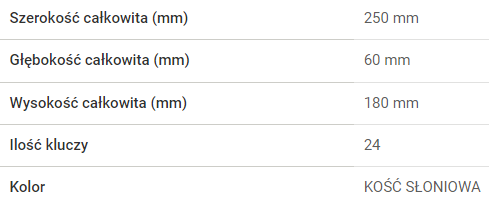 W zestawie kolorowe identyfikatory i kółka na klucze.128Szafa na pomoce dla nauczycieli, kolor klon naturalny wym. 200x200x60 cm, Wykonana z płyty laminowanej gr. 18 mm, obrzeże PCV, szafa z drzwiami przesuwnymi, profile aluminiowe (rączki) w kolorze alu, solidny system jezdny, w środku półki.129Szafka szer. 75 x wys. 100 x gł. 40 cm z blatem, kolor klon naturalnyWykonana z płyty laminowanej o gr. 18 mm, obrzeże PCV gr. 2mm, na wierzchu blat wykonany z płyty pokrytej warstwą hpl min. Grubość blatu  28 mm. W środku szafki półka, dwoje drzwi.130Szafka do łazienki biała szer. 70 x wys. 150 x gł. 35 cmWykonana z płyty laminowanej o gr. 18 mm, obrzeża PCV. Płyta posiadająca Atest higieniczny Szafka z drzwiami, w środku półki.131Szafka do łazienki biała szer. 70 x wys. 150 x gł. 35 cmWykonana z płyty laminowanej o gr. 18 mm, obrzeża PCV. Płyta posiadająca Atest higieniczny Szafka z drzwiami, w środku półki.132Wózek 6- osobowy spacerowy dla dzieci Rama lakierowana aluminiowa.Duże koła,Wym. 181.6 x 84 x 104,2 cmBlokada hamulca blokowana jednocześnie na 2 tylnych kołach.Wszystkie materiały z możliwością ściągnięcia do praniaDaszek z okienkiem, składany i zdejmowany.6 różne organizery pasujące kolorystycznie do każdego z siedzisk.Fotele rozkładane są do 150°, a tylne do 165° z odpinanymi szelkami.Pałąk ze zdejmowaną osłonką.Wodoodporna tkanina poliestrowa 600D odporna na promieniowanie UV.Duży kosz dostępny z tyłu i boków, otwierany z zamkami.Nie przewozić dzieci poniżej 6 miesięcy.Zgodny z europejskimi standardami opieki nad dziećmi EN1888. posiada wszelkie certyfikaty na użytkowanie w placówkach oświaty.W komplecie folia przeciwdeszczowa.233Szelki spacerowe do węża spacerowego pasy brzuszne z regulacją dla dzieci, zapinane na klamrę zatrzaskową-obejma do zapięcia wokół węża z klamrą zatrzaskową-ruchome, przesuwające się po obejmie, paski odległości1534Makatka ścienna filcowaOgłoszenia wym. 89 x 67 cm, wykonanie filc z uchwytami do zawieszenia, kolorowe aplikacje (słoneczko, grzybek, jeżyk)Pory roku w ogrodzie 80 x 100 cm Makatka pory roku składa się z 29 ruchomych, przyczepianych za pomocą rzepów elementów. Podstawowe narzędzia do uprawy ziemi, wzrost roślin od wiosny do późnej jesieni oraz zimowy sen ogrodu, przybliża dzieciom, szczególnie tym mieszkającym w mieście, funkcjonujące w przyrodzie cykle. Ogród to także miejsce życia ptaków i owadów. Zimą wieszamy karmnik pamiętając o okresie dokarmiania ptaków. Strach na wróble to postać występująca w wielu baśniach i inscenizacjach. Dzięki solidnej konstrukcji na kiju, może brać udział w przedstawieniach teatralnych.
• wym. 80 x 100 cm
• wym. elem. od 9 x 4 cm do 64 x 48 cm.Makatka 4 pory rokuUszyta z miękkiej tkaniny wypełnionej gąbką. Grusza jest nie tylko efektowną całoroczną dekoracją, ale także praktyczną pomocą dydaktyczną, ułatwiającą dzieciom zrozumienie zmian zachodzących w przyrodzie. Dzięki dwustronnej, montowanej za pomocą rzepów koronie, wiosną drzewo kwitnie, latem dojrzewają na nim owoce, jesienią opadają liście, a zimą otula się zimową pierzynką. Dla ptaków powieszono na drzewie budkę, a zimą karmnik. W skład kompletu wchodzą ruchome elementy: 3 części dwustronnej korony, po lewej stronie wiosenna, po prawej letnia, 1 dwustronna trawa, po lewej zielona, po prawej biały śnieg, 15 żółtych liści, 5 gruszek, 3 kwiaty, 1 ptaszek, 1 budka dla ptaków, 1 karmnik, 4 części śniegu.
• wym. po ubraniu w koronę 100 x 60 cm235Gąsienica manipulacyjna ścienna duża Panel ścienny gąsienica jest złożony z pięciu odrębnych elementów. Każdy element to drewniane koło o średnicy 44 cm i kryje przed Wami inne atrakcje. Oto funkcje poszczególnych paneli :Pierwszy : Jako jedyny z paneli jest w kolorze pomarańczowym i posiada żółte czółka. Oprócz walorów estetycznych na panelu znajdziemy pętle motoryczną, na której z kolei znajduje się 8 korali o różnych kształtach i kolorach. Nad pętlą znajduje się czerwony nosek, i para oczu zamontowana na metalowym pręciku. Kolejna część gąsienicy to 4 obrotowe koła. Trzy z nich mają namalowany "hipnotyzujący" wzór. Czwarte z kół jest nieco inne od pozostałych, ponieważ na jego powierzchni znajduje się przeźroczysta ścianka. Natomiast pod spodem, wewnątrz okręgu możemy znaleźć kolorowe kuleczki podzielone na 6 zbiorów.Trzeci i zarazem środkowy panel to nic innego jak nauka kolorów. Na panelu znajduje się drewniany okrąg z 4 wycięciami. To właśnie w tych wycięciach zostały zamontowane kolorowe szkiełka w podstawowych barwach : niebieski, czerwony i żółty. Pod spodem natomiast znajduje się paleta kolorów w 6 barwach.Na brzuszku gąsienicy znajduje się 5 drzwiczek, zamykanych i otwieranych na różne sposoby. Zadaniem dziecka będzie znalezienie sposobu otwierania danych drzwi, ale na tym nie koniec zabawy. Po otwarciu drzwiczek znajdziecie 5 różnych materiałów, każdy z nich o odmiennej powierzchni.Ostatni panel to przesuwanka z zębatkami. Obracając jedną możemy wprawić w ruch pozostałe, oczywiście wszystko zależy od ułożenia.
Uwaga ! Kolejnośc montażu paneli może być dowolna, wedle własnych preferencji.Całość wykonana z płyty mdf, drewna i metalu.Panel ścienny montowany do ściany za pomocą kołków rozporowych i śrub montażowych, które znajdują się w zestawie ( 22 kołki oraz 22 śruby ).Wiek: 18m+Wymiary w lini prostej: 187 x  76 x 12 cm. Wymiary mogą się różnić, dzięki możliwości zamontowania paneli po skosie, lub wedle własnego uznania.Wymiary opakowania: 46 x 46 x 30cmWaga: 11,5kg136Naklejki na ścianę bardzo duże. Tematyka Kubuś Puchatek, las, leśne zwierzątka kpl. Duże rozmiary ok. 200x100, 160x100. Do wyceny należy przyjąć 4 różne zestawy.Naklejki wyprodukowane z zastosowaniem ekologicznego atramentu UV, naklejki nie wydzielają żadnych szkodliwych substancji i nieprzyjemnych zapachów, kolory są wyraziste, odporne na ścieranie.Na naklejki jest naklejona specjalna folia transferowa, przy pomocy której naniesienie na powierzchnie stanie się bardzo prostą czynnościąNaklejki można naklejać na wszelkie gładkie powierzchnie.Naklejki są cięte po obrysie, elementy można odklejać od arkusza i rozmieszczać dowolnie tworząc własną aranżację.Do naklejek załączona instrukcja.137Kojec z tworzywa 16 elementów - zestaw składa się z 16 elementów, które można łączyć w zależności od potrzeb i upodobań. Ogrodzenie można zbudować na planie okręgu lub kwadratu.Stabilna konstrukcja - solidna konstrukcja z wysokiej jakości tworzywa HDPE zapewnia bezpieczeństwo oraz trwałość na lata. Materiały użyte przy projekcie są bezwonne i wolne od BPADesign przyjazny dla dziecka - produkt został wyposażony w kolorowe pokrętła oraz przyciski, które pomagają dziecku rozwijać koordynację ręka-okoZamek bezpieczeństwa - zamek bezpieczeństwa umieszczony na bramce uniemożliwia dziecku wyjście na zewnątrzŁatwość przenoszenia - dzięki niewielkiej wadze oraz składanej konstrukcji, produkt jest niezwykle poręczny, łatwy do przechowywania i przenoszeniaŁatwość montażu - ogrodzenie jest bardzo prosta w montażu, jak i demontażu. Wszystkie elementy potrzebne do instalacji zostały dołączone do zestawuMateriał: HDPEWymiary produktu: 185 x 147 x 63 cmRozmiar małego panelu: 37 x 63 cmWymiary bramy: 73 x 63 cmRozmiar panelu z grami: 73 x 63 cmGrubość: 3 cmWaga brutto: 14,5 kgTablica aktywności: grzechotka, gramofonZakres wiekowy: 6 miesięcy - 3 lata138Materac do kojcaDopasowany wymiarem do kojca, wykonany z pianki T25 o gr. 5 cm, powleczenie ekoskóra, posiadający atest higieniczny, deklarację zgodności z PN139Laminator A3Maks. format laminowanego dokumentu: A3Szerokość wejścia: 320 mmMaksymalna grubość folii laminacyjnej: 125 mik.Laminacja na zimno i na gorącoKrótki czas nagrzewania –60 sekundWolny od zacięć przy użyciu folii do laminacji FellowesDioda LED sygnalizuje możliwe zablokowanie laminowanego dokumentu, dźwignia zwalniania napędu wałków ułatwia wycofanie dokumentuUchwyty ułatwiające przenoszenieEnergooszczędny - funkcja Auto Shut Off zapewnia automatyczne wyłączenie po 30 minutach braku aktywności redukując pobór energii i zapobiegając przegrzaniuPrędkość laminacji 30 cm na minutęPakiet startowy 10 szt. folii A4 80 mik. w zestawie2 lata gwarancji na urządzenie140Wieża CD Całkowita moc zestawu	20W > Wieże Audio Moc zestawu 20WModel	SC-PM250 BEG-SKod producenta SCPM250Odtwarzane formaty plików, MP3Technologie bezprzewodowe, BluetoothOdtwarzanie mp3Sterowanie pilotemRodzaje odtwarzanych płyt CD > Wieże CDPamięć stacji30Rodzaj	Miniwieża > Mini wieżeZłącza	Wyjście antenowe > Wieże Audio Złącza Wyjście antenowe USB > Wieże Audio Złącza USBTuner	Tak > Wieże z TuneremDLNA	NieWaga	2,4 kgTyp obudowy	Bass Reflex241Laptop		Ekran:16", 2560 x 1600px, 60HzRozdzielczość ekranu: 2560 x 1600Rodzaj laptopa: NotebookProcesor: Procesor klasy x86, zaprojektowany do wydajnej pracy w komputerach typu laptop.Procesor musi osiągać w testach SYSmark 25 Notebook  minimum 1006 punktów.Wielkość pamięci RAM [GB]:16Dysk: 1000 GB SSDKarta graficzna: zintegrowana w procesorze komputeraSystem operacyjny: Windows 11 HomeRodzaj matrycy: Matowa242Drukarka Druk w kolorze: TakSzybkość druku [str/min]: 33 w czerni , 15 w kolorzeMaksymalny format druku: 210 x 297 mmTyp skanera: CISRozdzielczość optyczna skanera [dpi]: 1200 x 2400Wi-Fi: TakBluetooth: NieKolor drukarki: czarny243Tusze zestaw do drukarki244Krzesełka do żłobkaW rozmiarze 1, wykonane z drewna bukowego, siedzisko krzesełka wykonane z lakierowanej sklejki bukowej o gr. 6 mm o solidnym stelażu z profilu drewnianego o przekroju 22x 45 mm, bez podłokietników. Na nóżkach plastikowe ślizgacze zabezpieczające podłogę przed zarysowaniem. Krzesełka można sztaplować. Krzesła posiadają certyfikat dopuszczający do użytkowania w jednostkach oświatowych.13